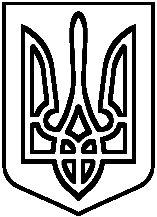 Про затвердження плану заходіву закладі освіти до 35-х роковин Чорнобильської катастрофиНа виконання Указу Президента України від 09 грудня 2020 року № 556 «Про невідкладні заходи щодо забезпечення екологічної безпеки та підготовку заходів до 35-х роковин Чорнобильської катастрофи», наказу Департаменту освіти і науки Київської обласної адміністрації від 01.03.2021 № 34, наказу відділу освіти, молоді та спорту Баришівської селищної ради від 04.03.2021 № 68 «Про затвердження плану заходів у закладах освіти Баришівської ОТГ до 35-х рокових Чорнобильської катастрофи» з метою вшанування подвигу учасників ліквідації наслідків аварії на Чорнобильській АЕС, національно-патріотичного виховання дітей та учнівської молоді,НАКАЗУЮ: Затвердити план заходів у закладі освіти Баришівського ОТГ  до 35-х роковин Чорнобильської катастрофи (далі - план заходів), що додається.2.  Педагогічним працівникам забезпечити:2.1.  Виконання плану заходів, затвердженого цим наказом, відповідно до компетенції.2.2. Висвітлення інформації про проведені заходи на офіційному вебсайті закладу освіти.3. Відповідальність за оперативність та достовірність наданої інформації покладається на Болосову Л.С., заступника директора з виховної роботи.4. Контроль  за виконанням  наказу залишаю за собою.Директор НВК                                         Наталія КАЛМИКОВА                            Додаток до наказу Баришівського НВК	05.03.2021 № 22План заходіву закладі освіти Баришівського НВКдо 35-х роковин Чорнобильської катастрофиКИЇВСЬКА ОБЛАСТЬБАРИШІВСЬКА СЕЛИЩНА РАДАБАРИШІВСЬКИЙ НАВЧАЛЬНО-ВИХОВНИЙ КОМПЛЕКС«ГІМНАЗІЯ –  ЗАГАЛЬНООСВІТНЯ ШКОЛА І-ІІІ СТУПЕНІВ»Н А К А Зcмт Баришівка             05 березня 2021 року                                           № 22                                                                                                            № ї/пНазва заходуВідповідальніТермін проведенняРозроблення та розміщення на офіційному вебсайті закладу    освіти    методичних    та інформаційних     матеріалів    до     35-х     роковин Чорнобильської катастрофиБолосова Л.С.До 01 квітня 2021 рокуОрганізація   тематичних   експозицій,   книжково-ілюстративних    виставок,    конкурсів   учнівських творчих робіт,  виставок  малюнків  «Пам'ять  про зранений край»Милашич М.М.Квітень 2021 рокуВіртуальний     тур     до     Національного     музею «Чорнобиль»Класні керівники 5-10-х класівКвітень 2021 рокуПерегляд    відеоматеріалів,    документальних    та художніх фільмів, пов'язаних з Чорнобильською катастрофою: «Найбільша в світі трагедія - вибух на   ЧАЕС», «Ми повинні пам'ятати», «Чорна квітка»,                  «Аврора»,  «Чорнобиль (мінісеріал)/ Український                            трейлер», Чорнобиль...Точка часу»,  «Чорнобиль - Хроніка важких   тижнів», «Дзвін  Чорнобиля».   «Розпад», «Земля  забуття», Чорнобиль: останнє попередження».   «Серце   Чорнобиля», «Битва  за Чорнобиль», «Двері», «Фільми про Чорнобиль: від хронік у  перші дні  аварії на  ЧАЕС до  серіалу «Чорнобиль» тощоКласні керівники 6-11-х класів, вчителі економії, основ здоров'яКвітень 2021 рокуТематичні екскурсії до краєзнавчих музеїв області, в   яких   наявні   експозиції   про   катастрофу   на Чорнобильській АЕСКласні керівникиКвітень 2021 рокуОрганізація     книжково-ілюстративної     виставки «Чорнобиль... Трагедія... Пам'ять...» .Милашич М.М., вчитель основ здоров'яСербиненко М.С.Квітень2021 рокуЕкологічний   онлайн-флешмоб   «Мій   ековчинок, або   що   я   зробив  для  своєї  Землі»   (в  рамках Всеукраїнської    природоохоронної   акції    «День Довкілля»)вчитель економіїКириленко Н.І.20-24 квітня 2021 рокуУчасть   здобувачів   освіти   у   покладання квітів  до  пам'ятника героям та жертвам ЧорнобиляБолосова ЛС., класні керівники 7-х класів.26 квітня 2021 рокуПроведення   просвітницьких   заходів  у  шкільних бібліотеці; тематичних та виховних годин, лекцій, уроків-реквіємів, уроків пам'яті, вечорів-спогадів, годин   скорботи   за   участю   учасників   ліквідації наслідків     аварії     на     Чорнобильській     ЛЕС: «Мужність і біль Чорнобиля», «Чорна сповідь твоя, Україно!»,   «Атомне   століття   раною   горить...»; «Свічка пам'яті у наших серцях»: «Чорнобиль -катастрофа триває»: «Чорнобиль не має минулого часу»;    «Пам'ятаймо    чорнобильський    квітень»; «Чорнобильська Мадонна»; «Дзвони Чорнобиля», «Поріс  чорнобилем   Чорнобиль  -  бідою  нашою поріс», «Чорнобиль...Після трагедії», «26 квітня --День   трагедії   на   ЧАЕС»;   «Дзвони   Чорнобиля звучать у наших серцях...», «Безпечне майбутнє України -- наша спільна справа» тощо.Класні керівники 2-11-х класів26 квітня 2021 рокуНаукова літературна студія «Чорнобиль у нашій пам'яті»вчителі української мови і літератури26 квітня 2021 рокуВисвітлення інформації про проведені заходи до 35-х   роковини   Чорнобильської   катастрофи   на сайті  закладу освітиБолосова Л.С.Постійно